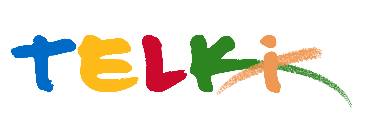 Telki Község Önkormányzata2089 Telki, Petőfi u.1.Telefon: (06) 26 920 801E-mail: hivatal@telki.huwww.telki.huELŐTERJESZTÉS A Képviselő-testület 2022. október 10.-i rendes ülésére Energia-veszélyhelyzeti intézkedési tervA napirendet tárgyaló ülés dátuma: 			2022.10.10.A napirendet tárgyaló ülés: 				Képviselő-testület Előterjesztő: 						Deltai Károly polgármesterAz előterjesztést készítette: 				dr. Lack Mónika jegyző		 A napirendet tárgyaló ülés típusa: 			nyílt / zárt A napirendet tárgyaló ülés típusa:			rendes / rendkívüliA határozat elfogadásához szükséges többség típusát: egyszerű / minősített A szavazás módja: 					nyílt / titkos 1.Előzmények, különösen az adott tárgykörben hozott korábbi testületi döntések és azok végrehajtásának állása:-2. Jogszabályi hivatkozások: 3.Költségkihatások és egyéb szükséges feltételeket, illetve megteremtésük javasolt forrásai:--4. Tényállás bemutatása: A kedvezőtlen gazdasági környezeti változások, valamint az elhúzódó orosz-ukrán háború miatt drasztikusan emelkedtek az energiaárak Európában, energiaválság alakult ki, Magyarország Kormánya energia-veszélyhelyzetet és hirdetett ki és veszélyhelyzeti rendeleti kormányzást vezetett be. Az energiaárak emelkedése és a kedvezőtlen gazdasági folyamatok magukkal hozták az alapvető élelmiszerek, nyersanyagok, szolgáltatások árának emelkedését is. Az áremelkedés az önkormányzati fenntartású intézmények működését jelentősen meghatározza.A jelenlegi válsághelyzetben feltétlenül szükséges az energiafelhasználás csökkentése.A mindennapi élet rutintevékenységeinek újragondolása mellett szükség van önkormányzati szinten meghozott stratégiai döntésekre annak érdekében, hogy az önkormányzat kötelező és önként vállalt feladatait a lehetséges legjobb színvonalon, ugyanakkor költséghatékonyan tudja ellátni és biztositani a válsághelyzet idején is.HelyzetelemzésA Kormány 2022. július elsejétől kivette a rezsicsökkentés hatálya alól az önkormányzatokat, így az energia ellátásukért fizetendő energia díjak drasztikusan meg fognak emelkedni, illetve már meg is emelkedtek.A veszélyhelyzet ideje alatt az egyetemes szolgáltatásra jogosultak körének meghatározásáról szóló 217/2022. (VI.17.) Korm. rendelet alapján a helyi önkormányzatok a villamos energia és a földgáz energia szolgáltatás egyetemes szolgáltatási köréből augusztus 1-jével kikerültek.Azok a fogyasztók, akik nem jogosultak augusztus 1-jétől az egyetemes szolgáltatásra, azoknak július 1-ig nyilatkozott kellett tenniük, annak érdekében, hogy a végső menedékes jogintézmény keretében folytatólagos maradhasson számukra az energiaszolgáltatás. Az energiadíjak a végső menedékes státusz mellett is jelentős mértékben nőnek. Akik kívül esnek a végső menedékesek körén, azok tőzsdei árat fizetnek. A menedékes intézmény dec. 31-ig él.Nyilatkozat hiányában az egyetemes szolgáltatásra már nem jogosult ügyfeleknek nem köteles az MVM energiaellátását biztosítani, akkor sem, ha egy alapvető közfeladatot ellátó közintézményről, például egy óvodáról van szó.Ugyan a konkrét energiadíj-növekedés mértéke még csak becsülhető, de már most látható, hogy annak mértéke az önkormányzatok költségvetési forrásaihoz mérten rendkívüli megterhelést jelent. A rezsiköltségek kigazdálkodása teherbíró képességünket próbára fogja tenni, sőt, ha a ma ismert pénzügyi kondíciók és jogi környezet változatlan marad az számos önkormányzat számára kezelhetetlen lesz. Fontos megérteni, hogy a folyamatosan módosuló, sokváltozós gazdasági, jogi, természetes környezet miatt pontos számok nem becsülhetők, csak trendek és ennek alapján irányok.Az önkormányzatok által fenntartott intézményrendszer keretei között szinte minden településen a helyi köznevelési intézmények ingatlanai az egyik legnagyobb energiafelhasználók.  Itt a költségek nem háríthatók át még részben sem, ahogy mondjuk egy sportlétesítmény esetében ez megtehető.Súlyosbítja a helyzetet, hogy míg az önkormányzati intézmények működésében szükség esetén lehetőség van komolyabb energiatakarékossági intézkedések bevezetésére, addig egy óvoda esetében ilyen korlátozó intézkedések csak nagyon csekély mértékben vezethetőek be, hisz a kisgyermekek számára meghatározott hőmérsékletet kell biztosítani. Ezekben az intézményekben a kisgyermekek egésznapos nevelési- oktatási ellátása történik, így jogszabályi előírások alapján is biztosítani kell a minimális világítás, belső hőmérséklet meglétét. Az önkormányzatok többsége eddig is takarékosan működött, itt értelmezhető léptékű megtakarítási lehetőség nincs.Nemzetgazdasági jelentőségű, hogy ezek az intézmények továbbra is zavartalan keretek között tudjanak üzemelni, ezért kiemelkedően fontos, hogy a rezsivédelmi intézkedések legalább az önkormányzati óvodákra kiterjedjenek. Ha óvodákat kell bezárni, az láncreakciókat indítana el, ami több kárt okozna végül, mint amennyi az óvodák átmeneti bezárásán megtakarítható.A közvilágítás tekintetében sajnos még kiszámíthatatlanabb a helyzet, hiszen ott ugyan 2022.december 31-ig jogszabályi szabályozás rögzíti, hogy nem emelkednek az árak, de 2023. január 1-től teljesen bizonytalan a közvilágítási díjak változásának mértéke. Amennyiben január 1-től a közvilágítási díjak jelenleg becsült emelkedésével is számolni kell, annak költségvonzata óriási többlet terhet jelent annak ellenére, hogy a közvilágítást pályázati forrásból korszerűsítettük. A Magyarország helyi önkormányzatairól szóló 2011. évi törvény (továbbiakban: Mötv.) 13.§. (1) bekezdés 2.pontja alapján a helyi közügyek, valamint a helyben biztosítható közfeladatok körében ellátandó helyi önkormányzati feladatok között kerül nevesítésre a településüzemeltetés keretében többek között a közvilágításról való gondoskodás. Magyarország 2022. évi központi költségvetéséről szóló 2021. évi XC. törvény 2. számú melléklete szabályozza a települési önkormányzatok - 2022. évben biztosítandó - általános működésének és ágazati feladatainak támogatására biztosítandó előirányzatok és támogatások összegét.A költségvetési törvény rendelkezései alapján közvilágítás támogatása jogcímen a települési közvilágítás biztosításához kapcsolódóan az önkormányzatokat normatíva illeti. Ezen támogatás meghatározása a településen kiépített kisfeszültségű hálózat kilométerben meghatározott hossza alapján történik az egy kilométerre jutó nettó működési kiadások figyelembevételével. A jogszabály tehát a nettó működési kiadást veszi alapul.A támogatás fajlagos összege10 000-40 000 fő lakosságszám közötti település esetében: 	400 000 forint/km10 000 fő lakosságszám alatti település esetében: 		320 000 forint/km.A jelenlegi ismeretek alapján elkészített számításaink azt mutatják, hogy a 2021. évben közvilágítás üzemeltetés címen kifizetett önkormányzati költségek összege a most ismert feltételek mellett az idei év végére az eddigi költségek ötszörösére emelkedik meg, ami elképesztő teher. Jelen számok alapján a költségvetési törvényben közvilágítás támogatása címen biztosítandó települési támogatás mértéke töredéke lesz csak a tényleges költségeknek, a korábban jogszabályban említett nettó működési kiadásnak.A közvilágítás részének tekinthető a díszvilágítás is, amiről ezen a télen természetesen lemondunk.Az orvosi ellátás kötelező alapfeladat. Településünkön felnőtt háziorvosi szolgálta, gyermekorvosi szolgálat, védőnői ellátás és fogászat működik. Az ellátást racionalizált nyitvatartás mellett, takarékosan működve, de folyamatosan fenn kell tartani. A polgármesteri hivatal kötelezően ellátandó feladatokat végez és üzemelteti, felügyeli a település összes alegységét, intézményét. Működése folyamatosan fenntartandó, de jelentős átszervezés mellett. Az általános takarékosság mellett a legnagyobb megtakarítási eszköz a két épület ideiglenes összevonása és az egyik átmeneti zárása, a csökkenetett hivatali óraszám, home office bevezetése.A sportélet egyik legfontosabb színtere a sportcsarnok. Tekintve, hogy ez az intézmény gazdaságilag rentábilisan üzemeltethető, az energiafelhasználás minimalizálható, minimumra csökkentett energiafelhasználás mellett mindaddig nyitva tartható, amíg a használók a kompromisszumos körülmények dacára használni szeretnék.A közösségi ház esetében az őszi takarékos működés után a téli átmeneti bezárás, csökkenetett működés és a programok átszervezése hozza a leghatékonyabb eredményt.Idősellátás önkormányzati intézményi keretek között nincs. A szolgáltatói ellátások és az eseti szociális feladatok folyamatosan ellátandók a polgármesteri hivatal keretei között.A bölcsődei ellátást az önkormányzat szerződött partnerrel látja el.A kötelező gyermekétkeztetési feladatokat a köznevelési intézményeken belül szerződött partnerekkel látjuk el. Az  intézményi gyermekétkeztetés, valamint a térítési díj megállapításának jogszabályi hátteréül a gyermekek védelméről és a gyámügyi igazgatásról szóló 1997. évi XXXI. törvényben meghatározottak szerint kell ellátni.Az általános iskola fenntartója nem az önkormányzat, hanem a tankerület. A szükséges takarékossági intézkedéseket a tankerület és az iskolavezetés határozza meg.A takarékosság természetes. Mindent megteszünk azért, hogy jelentős mértékben visszavegyünk energiafogyasztásunkból. Ennek hatása azonban a díjnövekedés egészéhez viszonyítva elenyésző az önkormányzatok esetében. Nálunk nem lehetséges 18 fok-25% típusú ökölszámok alapján jelentős csökkenést elérni, az általunk működtetett rendszerek sajátos természete miatt. A várható megtakarítás még nagyon komoly áldozatok, részleges, időszakos intézménybezárások árán is csak csekély töredéke lesz a növekménynek, mely az önkormányzat számára kötelezően ellátandó feladatok során, az önkormányzatra nézve kötelező keretek között képződik.Az önkormányzat kötelező és önként vállalt feladatokat lát el. Jelen helyzetben az elsődleges a kötelező feladatok ellátása, azon belül is prioritással. Az önkormányzat gazdálkodása kötött keretek között történik, önkényesen nem lehet a költségvetési sorok átrendezése, az egyes feladatokhoz rendelt normatív támogatások átcsoportosítása. Forrásaink ütemezetten érkeznek, ezért figyelemmel kell lenni a likviditásra is.Ennek megfelelően részletes, az egyes intézmények sajátos körülményeihez igazodó intézkedési tervet készítettünk, mely súlyoz és differenciál, valamint az előttünk álló nehézségek fokához is igazodik. Az önkormányzatok nem okozói a jelenlegi helyzetnek és függő viszonyrendszerben működnek. Tekintve, hogy az önkormányzatok működését számos jogszabály, többek között sarkalatos törvények határozzák meg, melyektől eltérni nem lehet.  A kialakult helyzet kezelése elképzelhetetlen jelentős kormányzati beavatkozás, kompenzáció, törvénymódosítás nélkül.Ezért több úton is kezdeményeztük a köznevelési intézmények fűtésköltségeinek központi támogatását törvénymódosítás és/vagy közvetlen támogatás útján, úgy, hogy az önkormányzatokat terhelő növekmény ezen intézményeknél ne haladja meg az előző évi díj összegét és javasoltuk a közvilágításhoz rendelt normatív támogatás, a hatályos jogszabály szelleméhez és a jelenlegi helyzethez illeszkedő normatív megemelését és/vagy a díjemelési moratórium meghosszabbítását.Stratégiai célA stratégiai cél az előttünk álló, nehéznek ígérkező télies-téli időszak, mintegy 150 napjának átvészelése a lehető legkisebb veszteséggel. Célunk az összes társadalmi feladat folyamatos ellátása, az alegységek takarékos működtetése. Szükség esetén épületek összevonásával, átmeneti zárásával lehetőleg anélkül, hogy az esetleges bezárás visszavonhatatlan károkat okozzon, de a feladat ellátása intézménybezárás vagy korlátozás esetén is megtörténjen.A prioritási sor első helyén az óvoda működtetése áll. Az orvosi rendelő a második legfontosabb intézmény. Az önkormányzat jelentős átalakítással folyamatosan működne. A sportcsarnok korlátozásokkal működhet. A közösségi ház a legnehezebb időkben bezárna, programjait az iskolában, óvodában valósítaná meg, illetve eleve szabadba tervezett, energiafelhasználás nélküli eseményeit szintén megtartaná. A dolgozók az önkormányzat épületében látnák el adminisztrációs feladataikat, a könyvtár csökkenetett időkeretben működne. Minden intézménynél részletesen kidolgozott takarékossági terv lép életbe. A közvilágítás esetében még a legrosszabb forgatókönyv esetén is legalább a gyalogátkelők megvilágításáról nem mondhatunk le.IntézkedésekMinden intézménnyel részletes egyeztetés történt és az intézmények vezetőinek, dolgozóinak bevonásával, az intézmény sajátosságaira tekintettel készült el az intézkedési terv. A tervtől menet közben el lehet térni, ha előre nem tervezett fordulat ezt indokolja. Az elrendelt védelmi szint bármikor visszavonható, ha a körülmények ezt lehetővé teszik.Az egyes védelmi szintek elrendelését polgármesteri utasításban kell rögzíteni. A visszavonáshoz szintén utasítás szükséges. A védelmi szinteken kívüli eseti intézkedéseket jegyzői utasításban lehet elrendelni és visszavonni. Ezekről az utasításokról a polgármestert minden esetben tájékoztatni kell. A takarékossági intézkedések végrehajtását folyamatosan ellenőrizni kell. Az ellenőrzés módját és dokumentálását a polgármesteri hivatal dolgozza ki.Energetikai-hatékonyság Az elektromos áram vonatkozásában az úgynevezett ,, végső menedékes,, státusz 2022.december 31-ig érvényes. 2023. január 1-től kezdődően vagy a Kormány rendelkezik a díjcsökkentésről, vagy a jelenleg még nem ismert és nem becsülhető piaci árszabás alapján kell fizetniük díjainkat. Ha így lenne, akkor az Önkormányzat saját forrásaiból fedezni fogja a legszükségesebb intézmények működését, de ez várhatóan már az év első felében ki fogja meríteni az Önkormányzat pénzügyi lehetőségeit. A jövő évi költségvetés tervezésénél ezt a helyzetet figyelembe kell venni és minden eszközt az elővigyázatos tervezés alá kell rendelni, az önként vállalt feladatokat el kell halasztani, beruházással az első fél évben nem szabad tervezni. A jövő évi adórendelet tervezésénél a megnövekvő kiadásokra éppúgy tekintettel kell lenni, mint a lakosság energiaválság alatti terhelhetőségére.Mindent meg kell tenni azért, hogy az esetleges energiahatékonysági programokban részt tudjunk venni és ha lesz ismét energiahatékonyságot javító pályázat, amin sajnos idén sem nyertünk, akkor azon el tudjunk indulni. A feladatokhoz tartozik szemléletformáló kampányok, akciók szervezése is települési léptékben és intézményekre lebontva.Telki, 2022. október 6.											Deltai Károly													polgármesterHatározati javaslatTelki község Önkormányzat Képviselő-testületének/2022. (X.  .) Önkormányzati határozataEnergia-veszélyhelyzeti intézkedési tervA Képviselő-testület az energia veszélyhelyzetre figyelemmel szükséges intézkedésekről szóló tájékoztatást tudomásul veszi. Ezzel egyidejűleg felkéri a polgármestert az 1. számú melléklet szerint elfogadott energiaveszélyhelyzeti intézkedési terv végrehajtására. Határidő: azonnalFelelős: polgármester, jegyző